ORACLE ESB INSTALLATION AND GETTING STARTED GUIDEPrerequisitesDownload the required softwareTo download any software from oracle you need to register with oracle and create your username and password. Register yourself as a student using software for evaluation and study purpose. This registration screen will be available to you when you are trying to download software after accepting the agreement.Download the versions suited for your laptop operating system (win- 32 bit/ win -64 bit/ other OS)If you do not have a JDK installed on your computer Download the latest JDK version from http://www.oracle.com/technetwork/java/javase/downloads/index-jsp-138363.htmlDownload Oracle Weblogic Server from http://www.oracle.com/technetwork/middleware/weblogic/downloads/index.htmlDownload the Oracle Service Bus from http://www.oracle.com/technetwork/middleware/service-bus/downloads/index.htmlInstall the JDK version if it does not exists in your system. No the path of the installed JDK. It will be required to be entered during installation later on.After the JDK installed, now install the Weblogic Server.Go the download directory when you have placed the downloaded file of Weblogic server. The downloaded file would be a single file of around 1 GB generally named as wls1034_oepe111161_win32.exe. This is a generic version works on both 32 and 64 bit versions of OS.Double Click on the file to start the installation. The following screen appears. Follow the screen by screen instruction by clicking next or other valid button to move forward.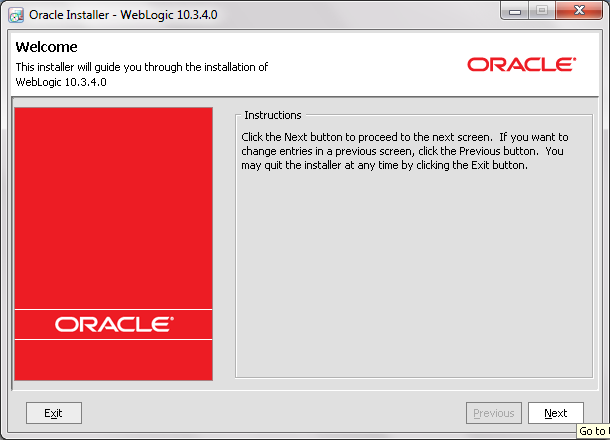 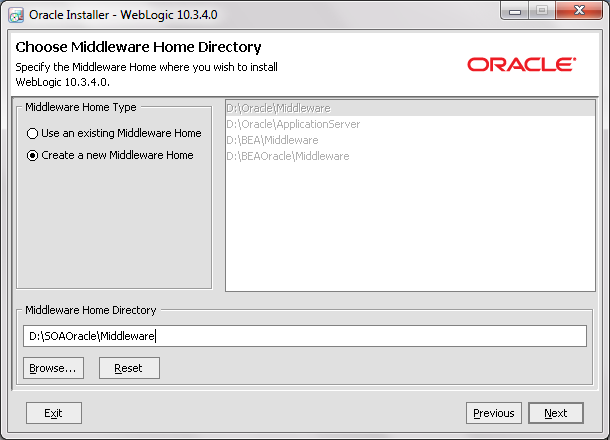 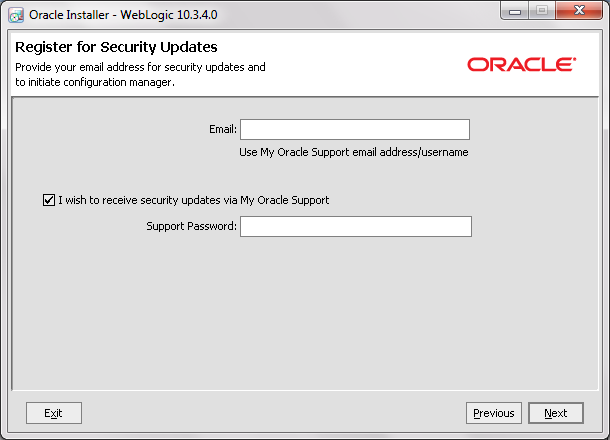 Uncheck the tick to receive security updates. Click Yes to confirm.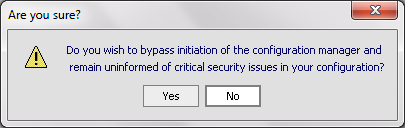 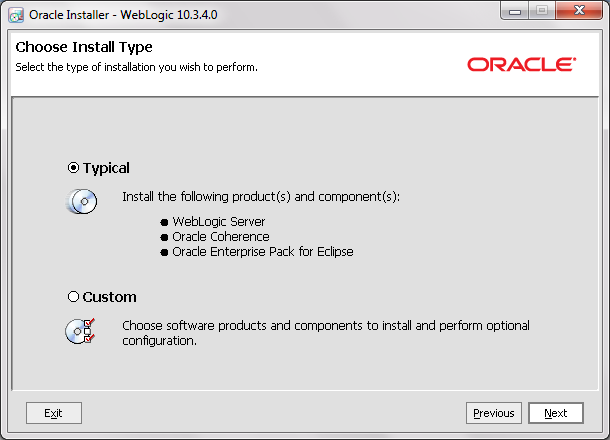 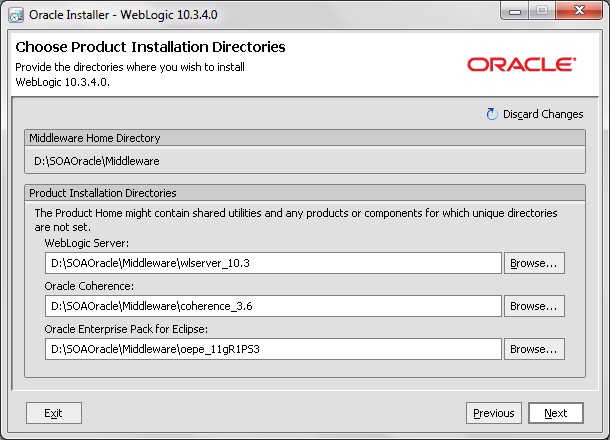 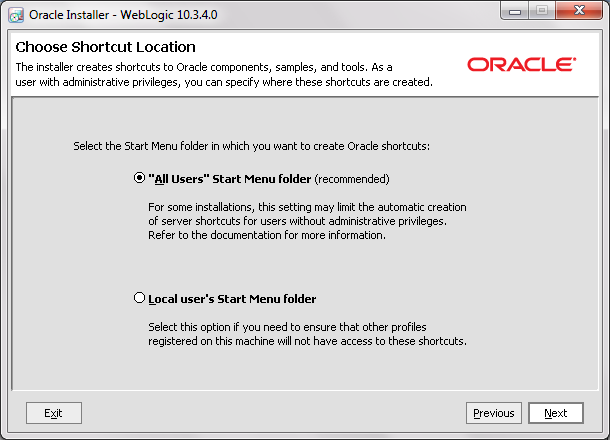 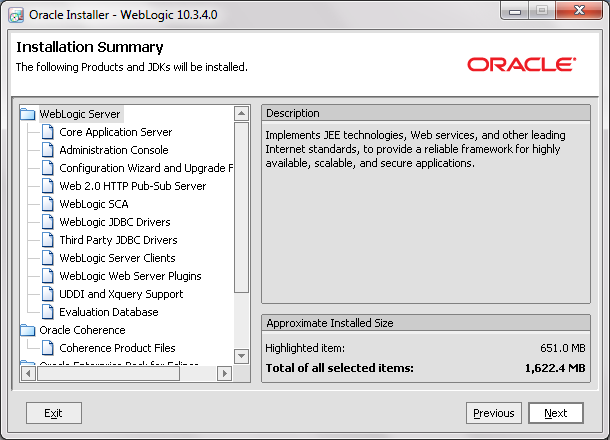 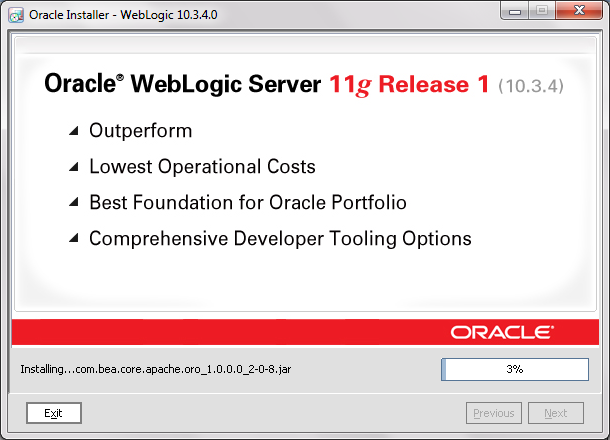 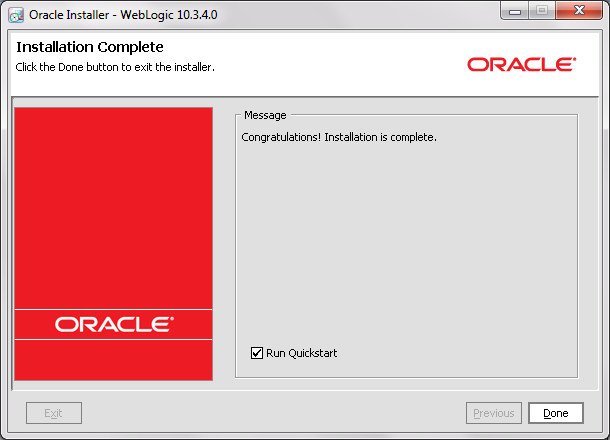 Uncheck Run Qucik Start and Click Done.Oracle Weblogic Server is now installed at the location D:\SOAOracle\MiddlewareThe directory structure of the installed server is shown below.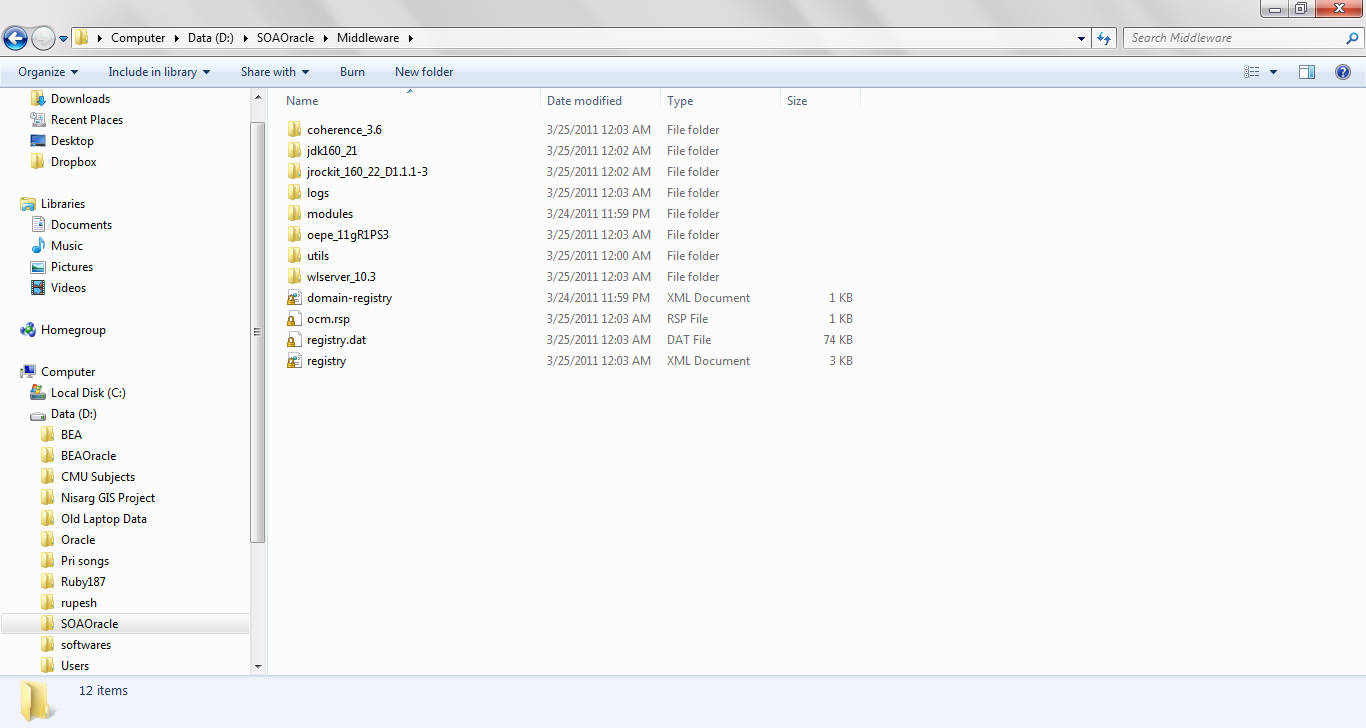 Installing Oracle OSB Unzip the folder downloaded for Oracle ESB. Lets assume you donloaded and unzip it to D:\softwares\ ofm_osb_generic_11.1.1.4.0_disk1_1of1Go to the the following folder D:\softwares\ofm_osb_generic_11.1.1.4.0_disk1_1of1\Disk1\install\win64If its 32 bit operating system go to D:\softwares\ofm_osb_generic_11.1.1.4.0_disk1_1of1\Disk1\install\win32The example illustrates the installation of a 64 bit version. Click on the setup .exe file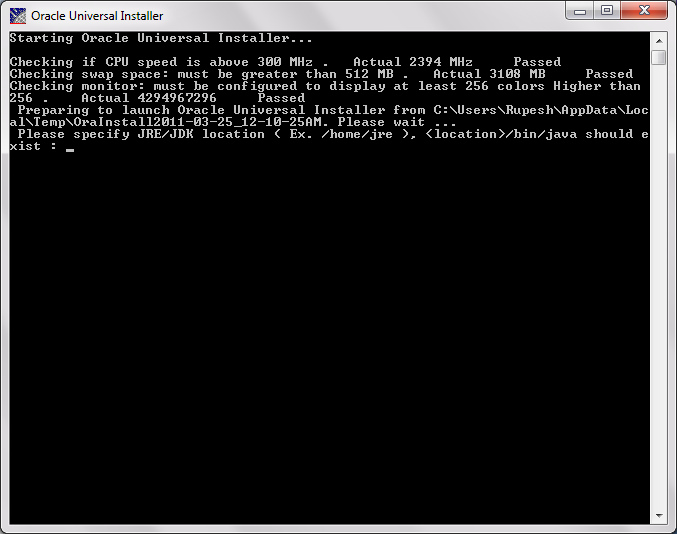 A new command window opens up asking to specfiy the path of the JDK directory in the system.Generally a  JDK is installed at the location as mentioned above in the prequisite at C:/ProgramFiles/Java/jdk1.6.0_21  Enter the value to open the installer 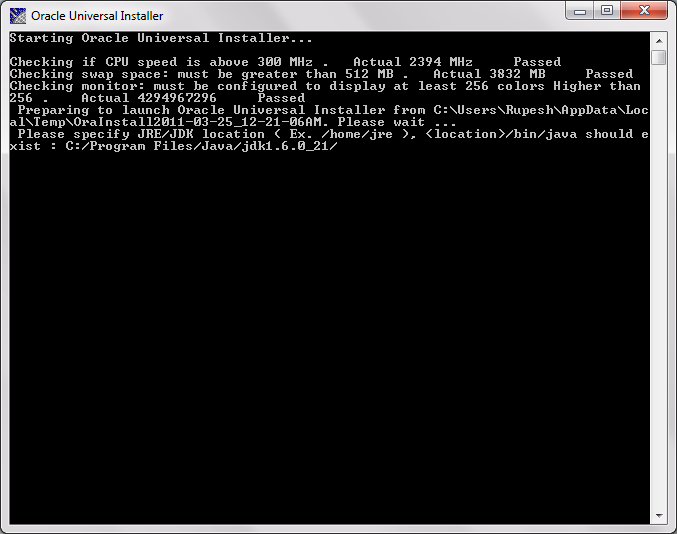 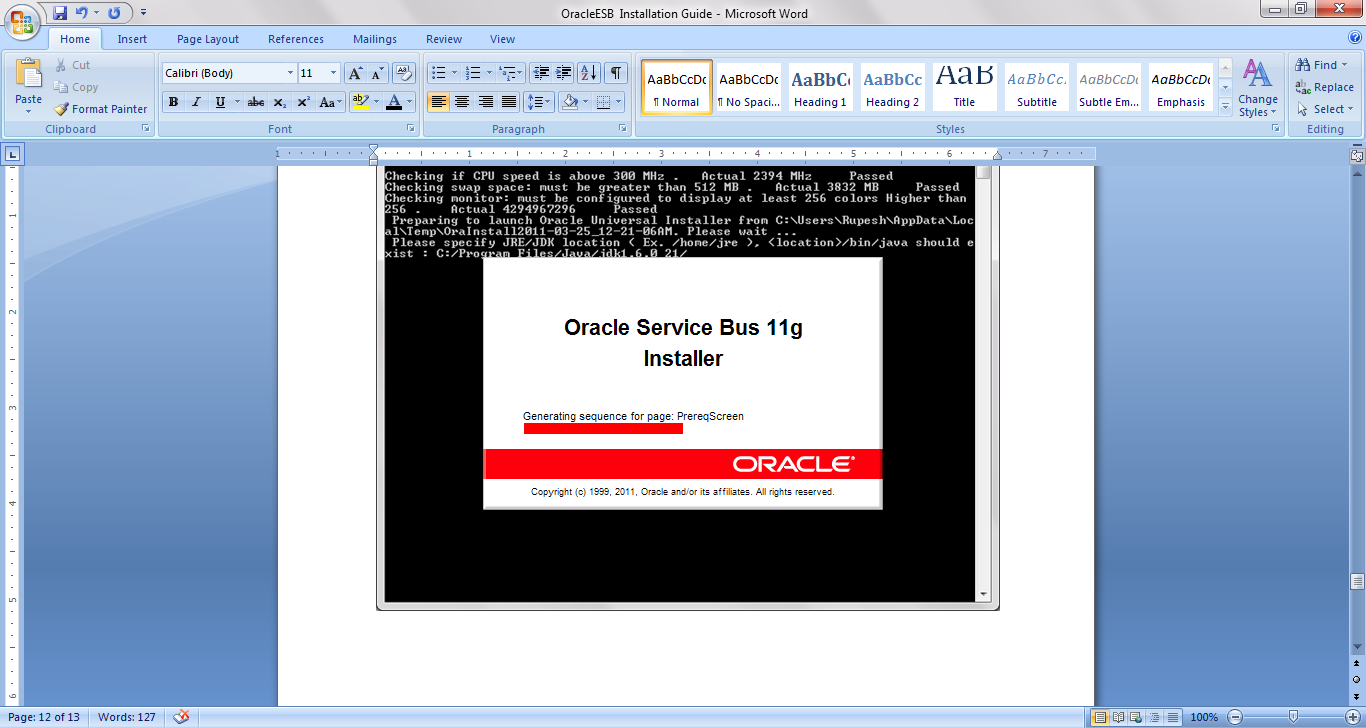 Follow the screen shots here on to install the Oracle OSB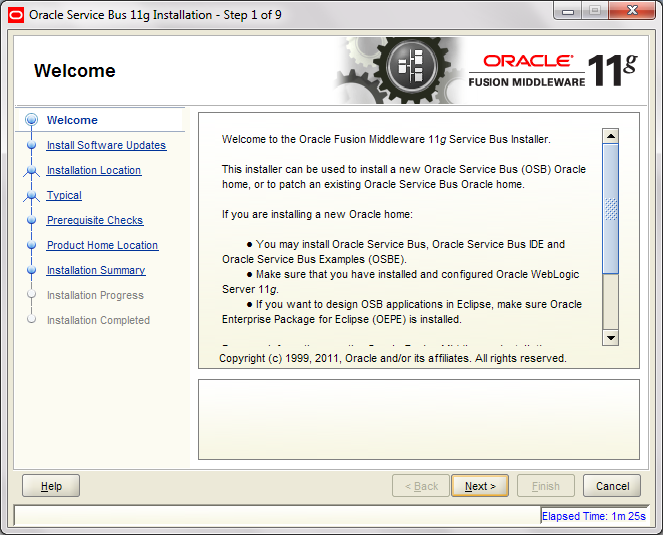 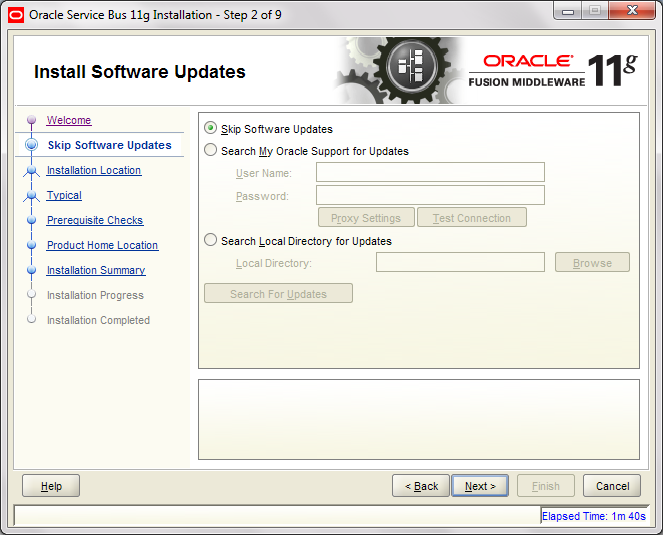 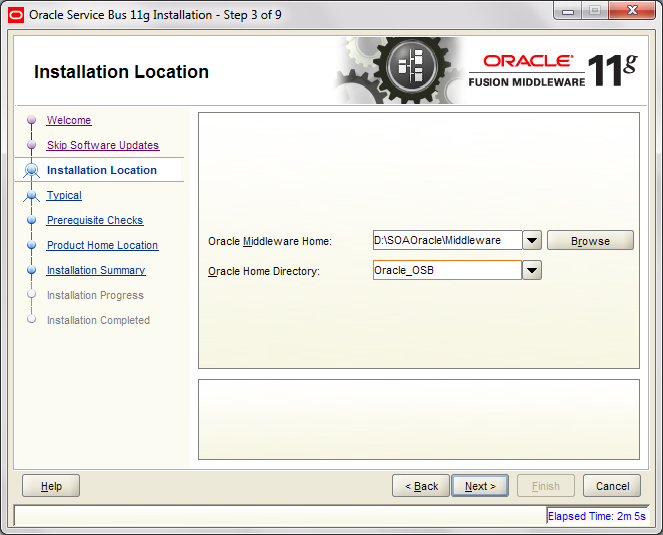 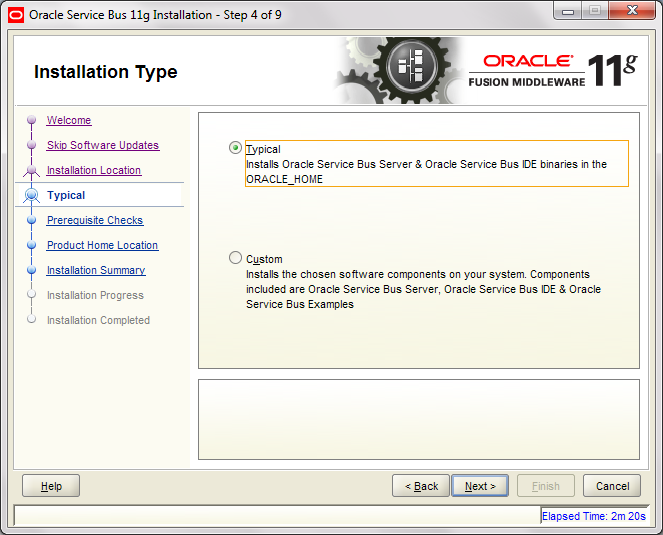 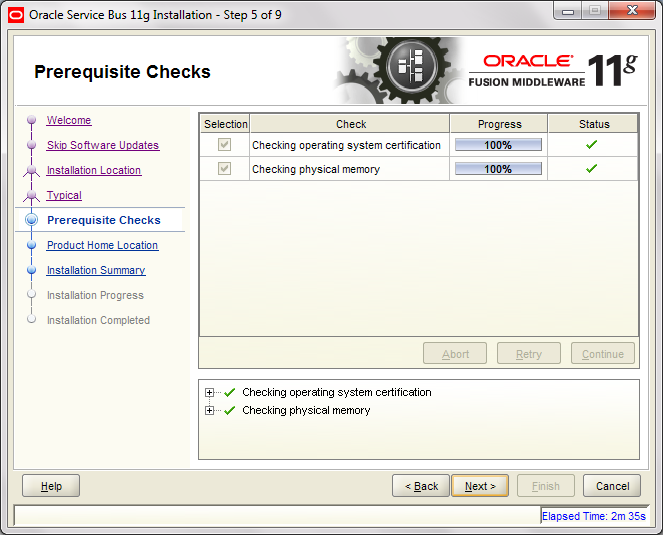 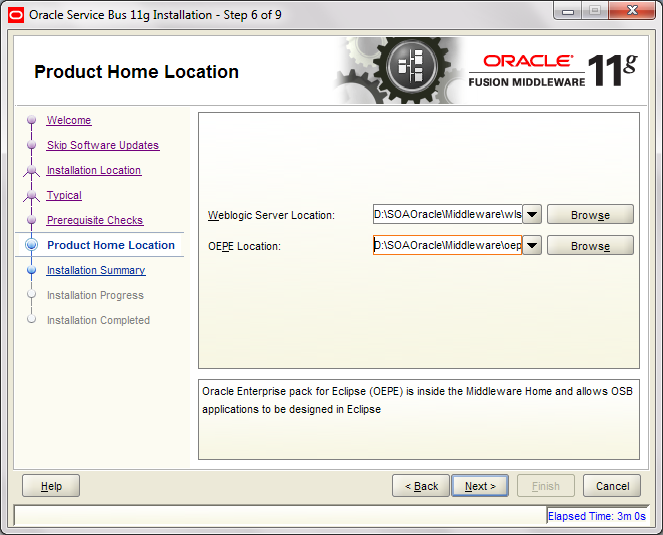 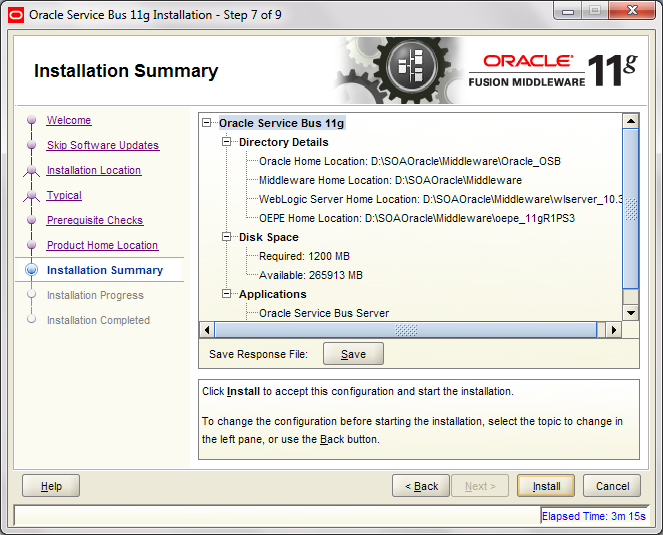 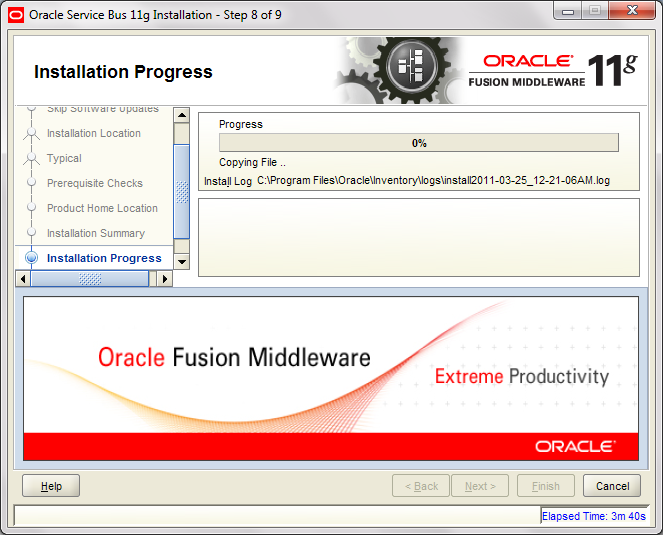 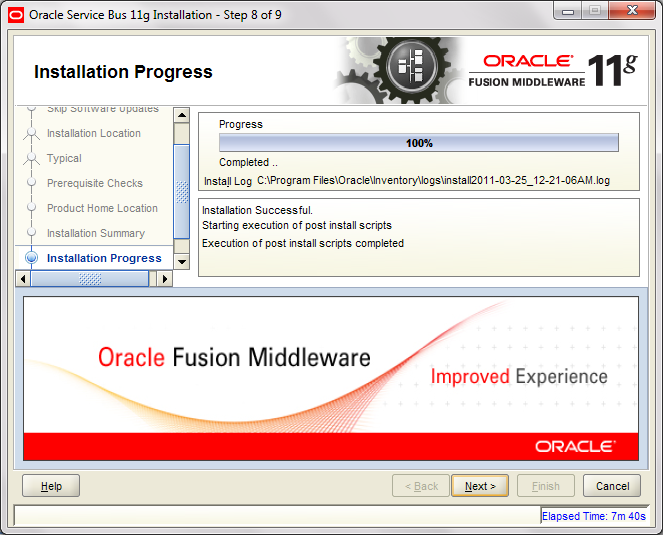 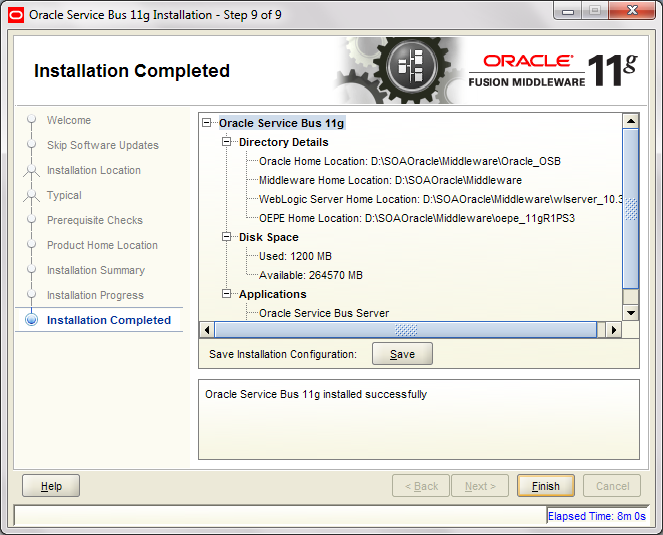 Click on Finish to compete the installation of Oracle OSBConfiguring the Oracle Service Bus by creating a domain in the weblogic serverGo to Program Files -> Oracle Service Bus Home -> Configuration  Wizard. Follow the screens.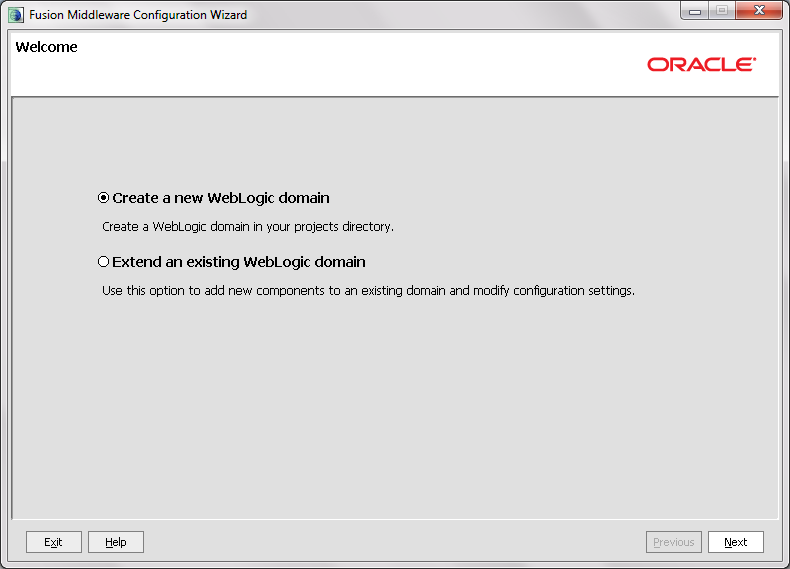 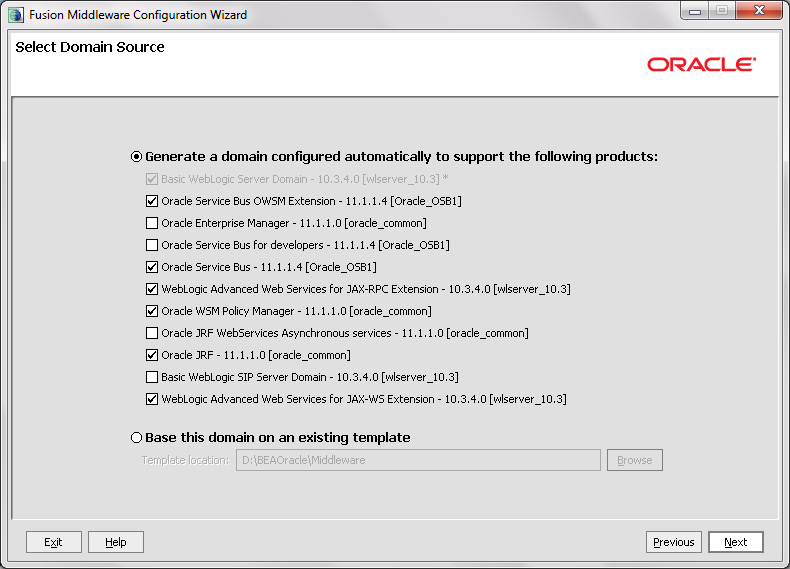 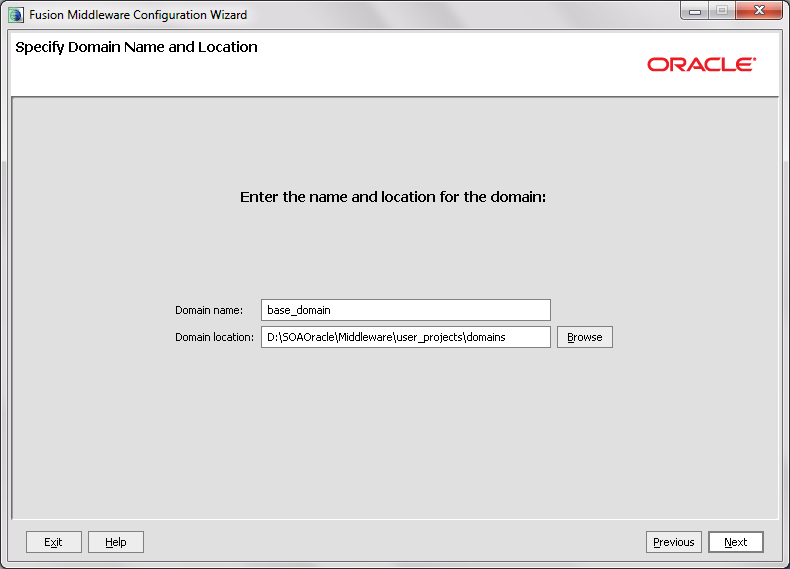 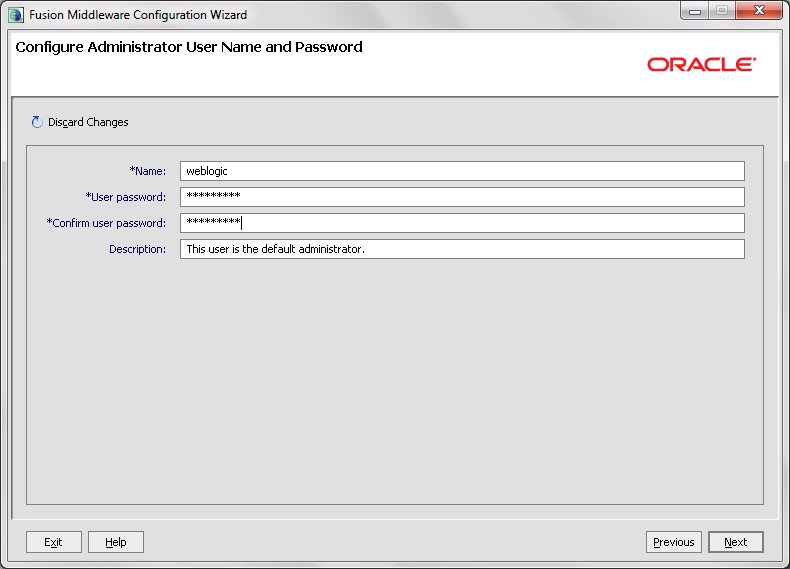 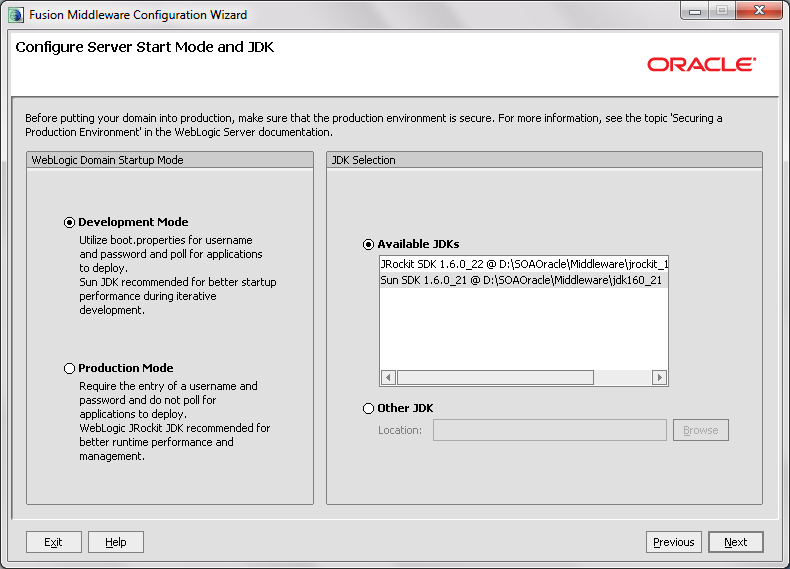 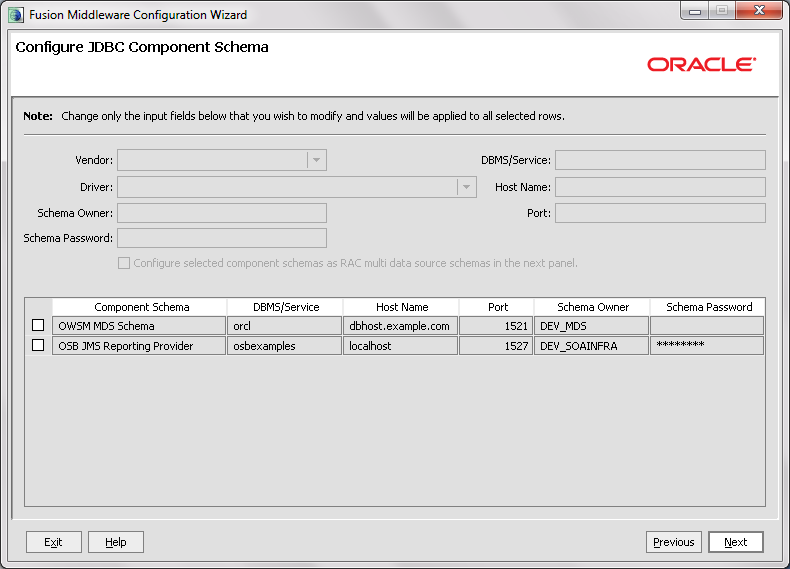 Click on the OWSM MDS Schema and enter the schema password. Click Next 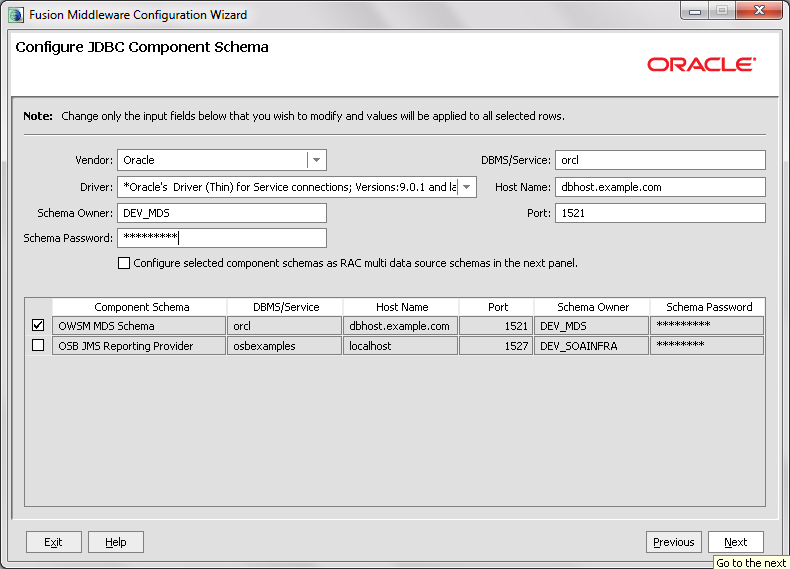 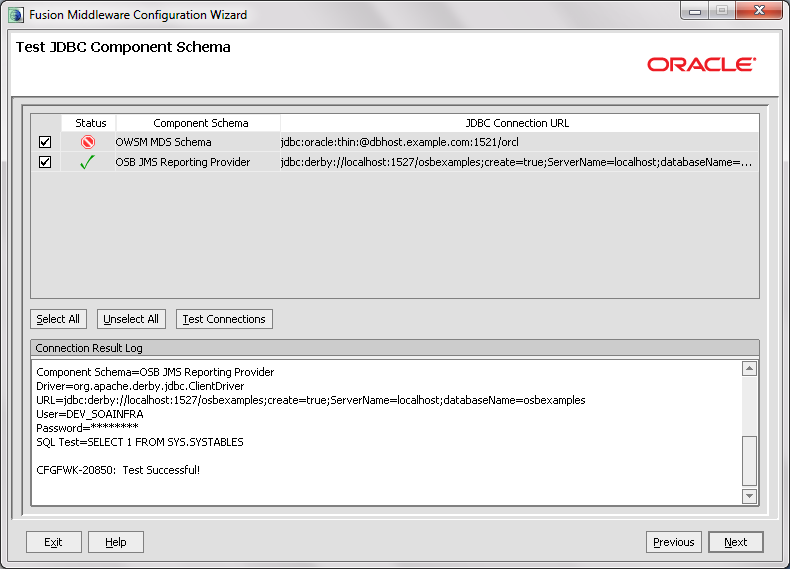 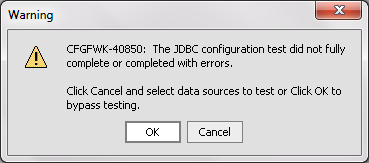 Ignore this message and click and OK 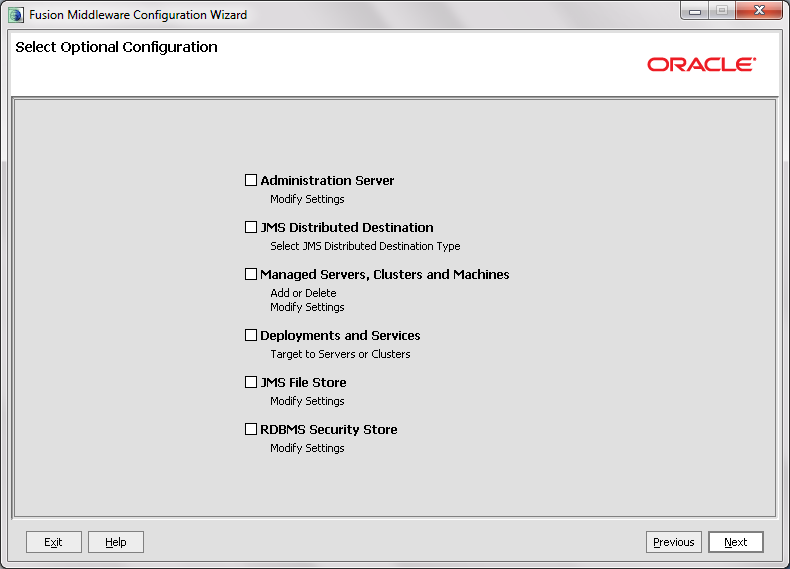 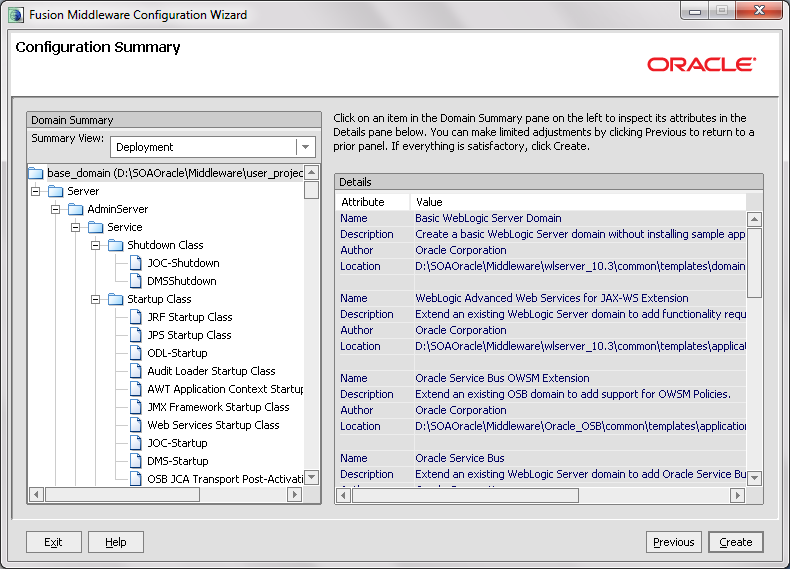 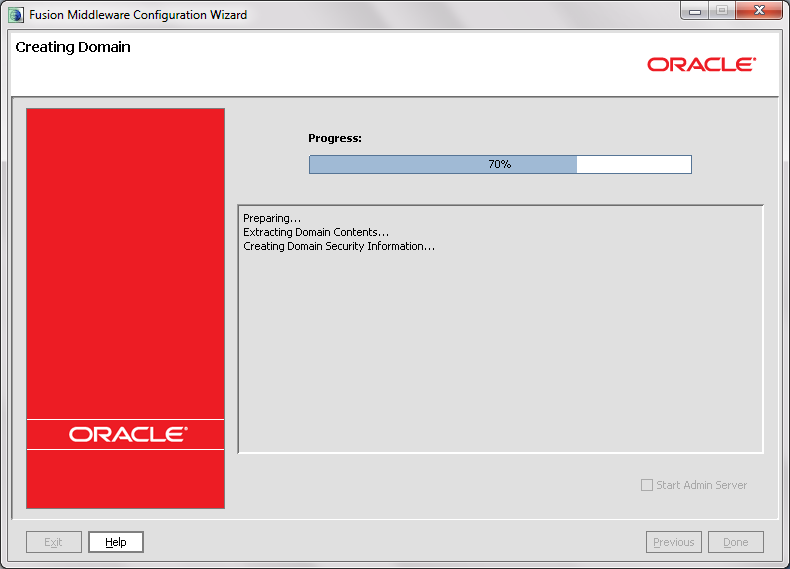 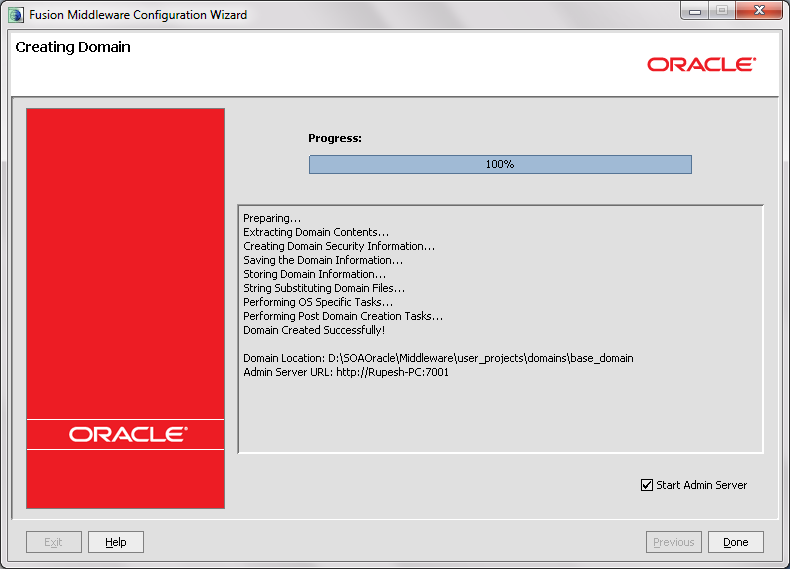 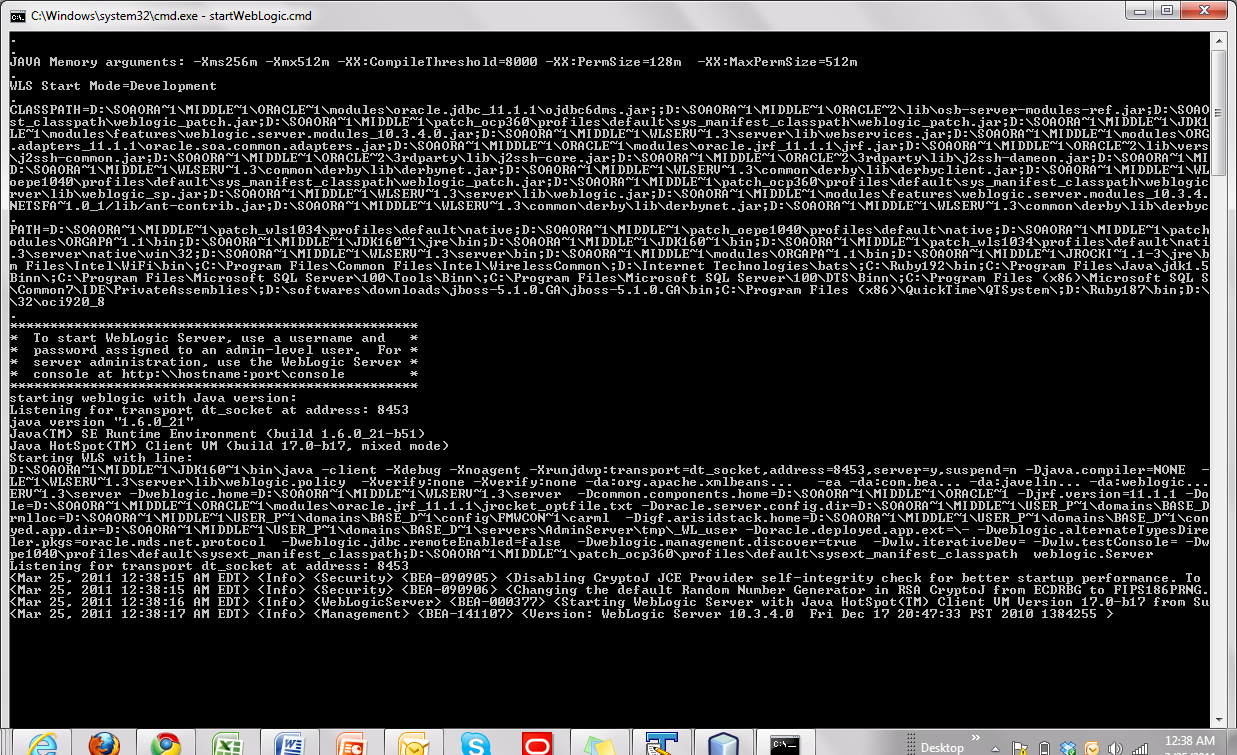 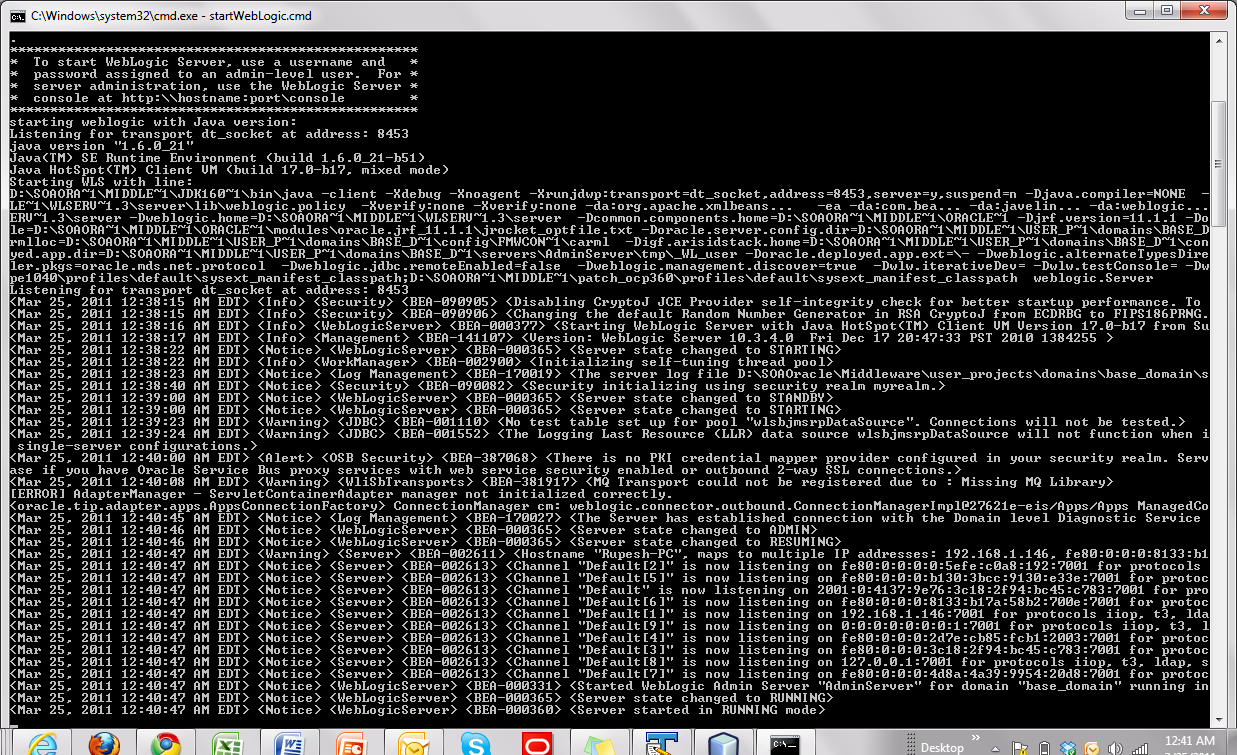 Checking the admin console of Weblogic server and Oracle OSBType http://localhost:7001/console and then enter the username and password assigned during installation.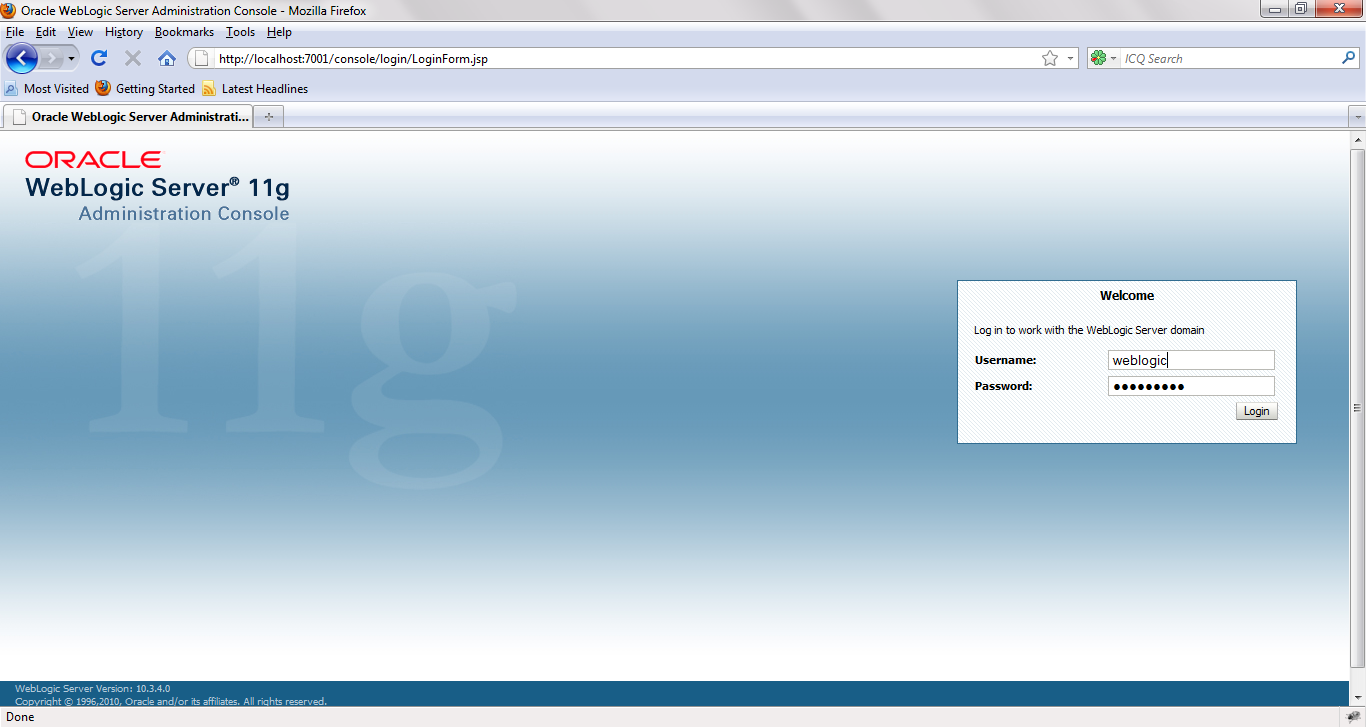 Admin Console of Weblogic Server 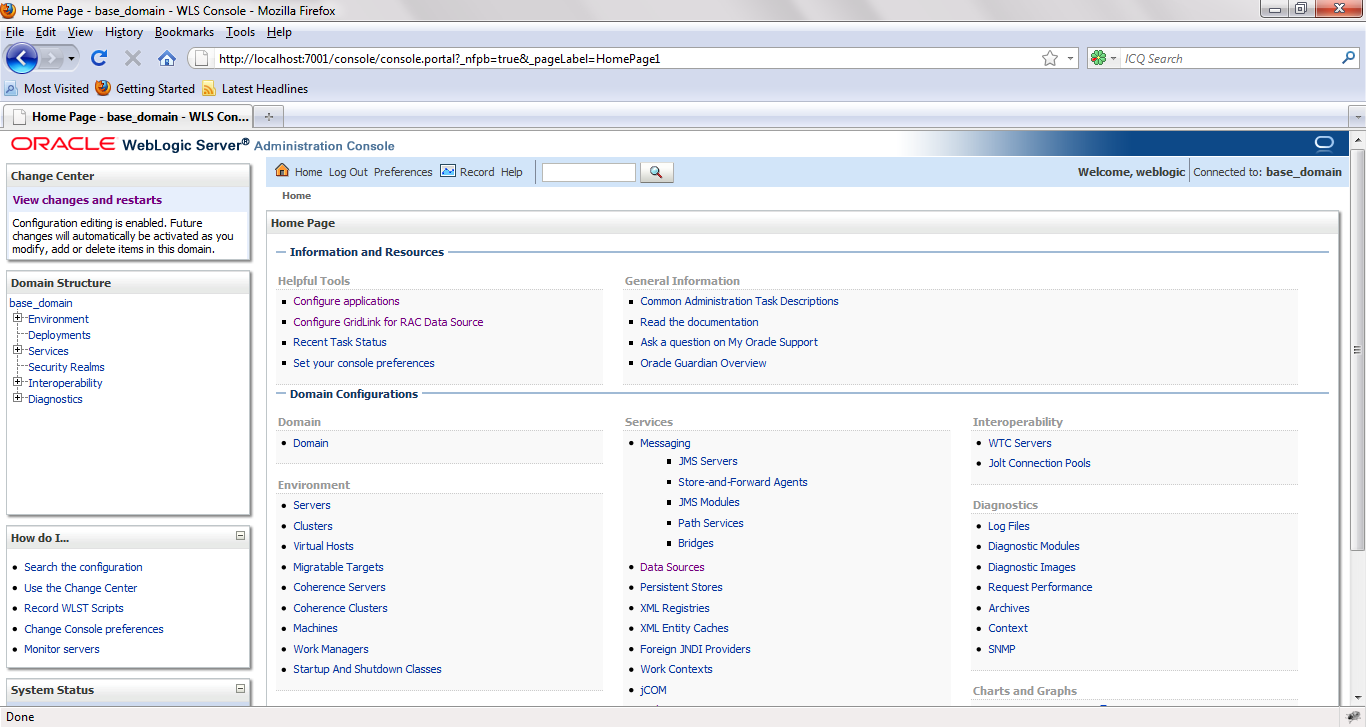 Go to Deployments 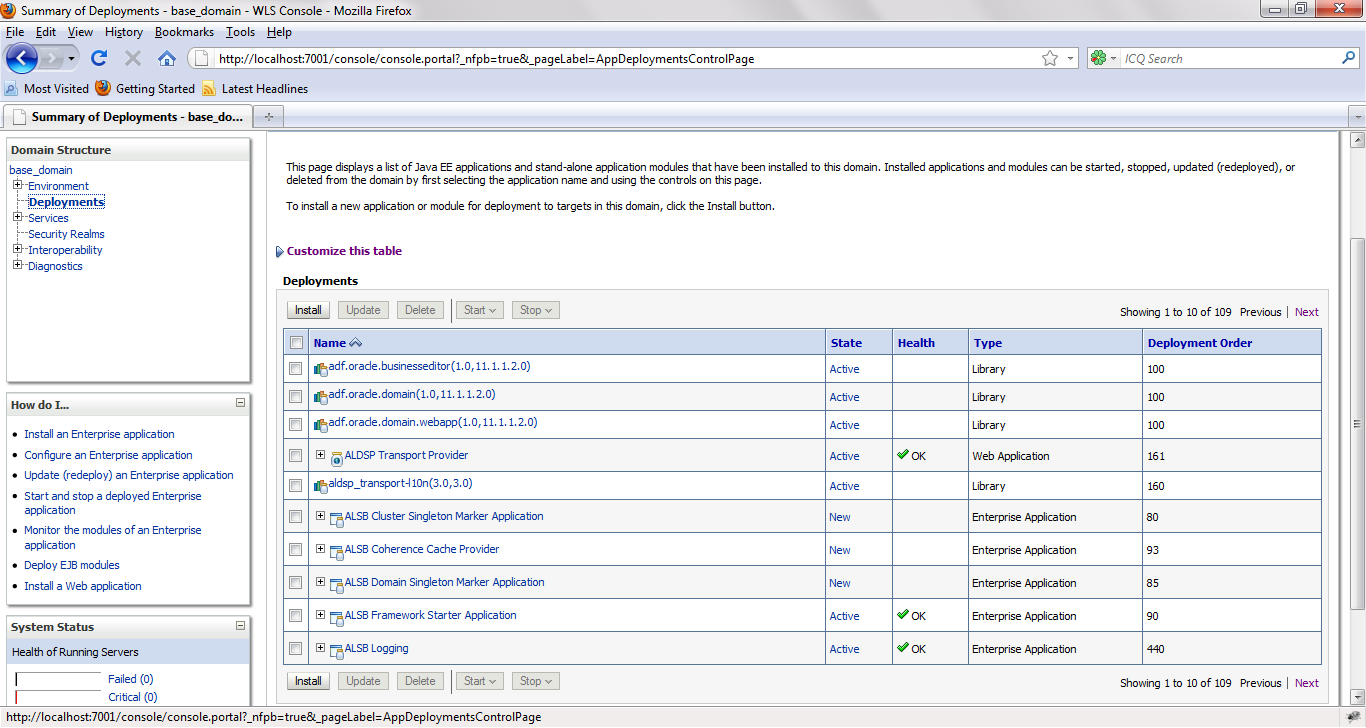 The visibility of packages with ALSB gives an idea that Oracle Service Bus is deployed on the Weblogic ServerNow go http://localhost:7001/sbconsole/ . This is the admin console of the Oracle Service Bus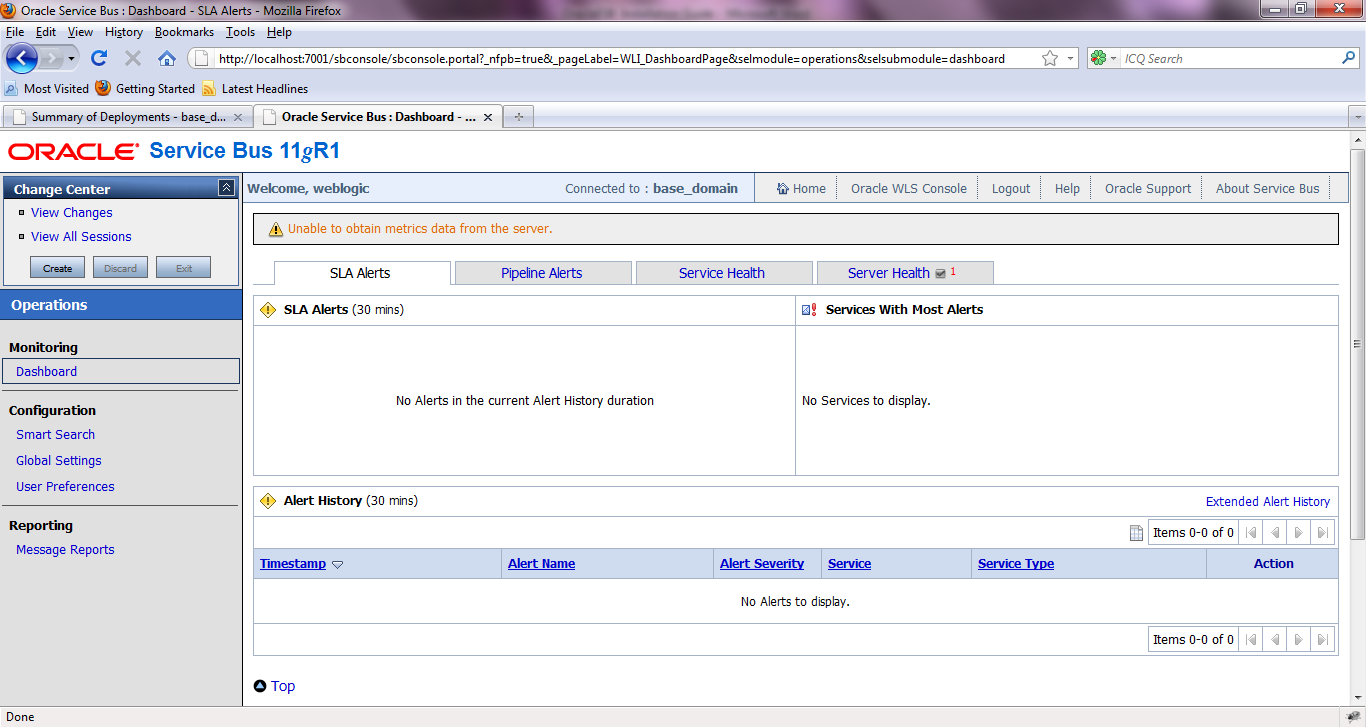 Oracle ESB tutorialDownload the tutorial for Oracle from http://download.oracle.com/docs/cd/E13159_01/osb/docs10gr3/pdf/tutorial.pdfInstall the Webs services for the client application on the application server as guided on page no 25 of the tutorial. The jar of web services required to install are embedded below. Complete tutorial 1 and 2 as instructed thereafter.